AINGERULORE KREMA EGITEKO TAILERRA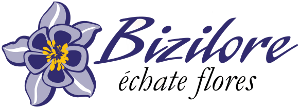 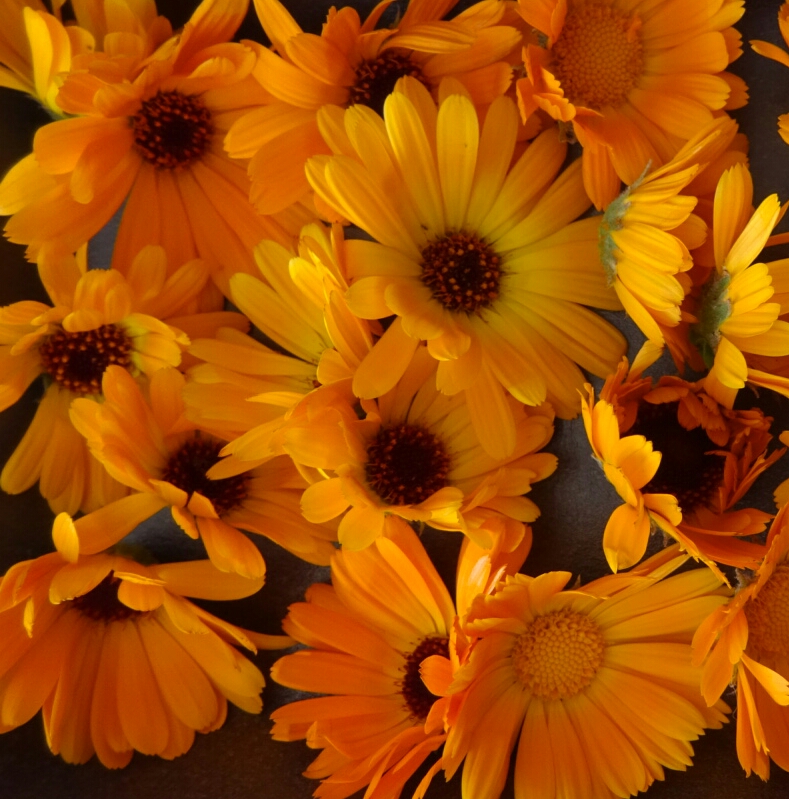 Apirilaren 8an,  11:00 – 13:00 , BIZILOREKO ortuan (Goitisolo auzoan)Izena emateko edo informazio gehiagorako:bizilore.echateflores@gmail.com619 93 71 04 